ПроектПОСТАНОВЛЕНИЕ«____»    __ ___  2022 года                                                                                                                          №   __О внесении изменений в постановление главы муниципального образования «Хатажукайское сельское поселение» от 18.03.2020 № 10 «Об утверждении Административного регламента предоставления муниципальной услуги «Присвоение (изменение, аннулирование) адреса объектам адресации» муниципального образования «Хатажукайское сельское поселение»   В соответствие с Федеральным законом от 27.07.2010 № 210-ФЗ «Об организации предоставления государственных и муниципальных услуг», в целях  приведения Постановления главы МО «Хатажукайское сельское поселение» от 18.03.2020 № 10 «Об утверждении Административного регламента предоставления муниципальной услуги «Присвоение (изменение, аннулирование) адреса объектам адресации» муниципального образования «Хатажукайское сельское поселение» в соответствие с действующим законодательством Российской Федерациипостановляю:Внести в Постановление главы МО «Хатажукайское сельское поселение» от 18.03.2020 № 10 «Об утверждении Административного регламента предоставления муниципальной услуги «Присвоение (изменение, аннулирование) адреса объектам адресации» муниципального образования «Хатажукайское сельское поселение» следующие изменения:Раздел 2 добавить пунктом 2.6.5. следующего содержания:«2.6.5. При наступлении событий, являющихся основанием для предоставления муниципальной услуги, администрация, вправе:1) проводить мероприятия, направленные на подготовку результатов предоставления муниципальной услуги, в том числе направлять межведомственные запросы, получать на них ответы, после чего уведомлять заявителя о возможности подать запрос о предоставлении соответствующей услуги для немедленного получения результата предоставления такой услуги;2) при условии наличия запроса заявителя о предоставлении муниципальной услуги, в отношении которых у заявителя могут появиться основания для их предоставления ему в будущем, проводить мероприятия, направленные на формирование результата предоставления соответствующей услуги, в том числе направлять межведомственные запросы, получать на них ответы, формировать результат предоставления соответствующей услуги, а также предоставлять его заявителю с использованием портала государственных и муниципальных услуг и уведомлять заявителя о проведенных мероприятиях.». 2. Настоящее постановление вступает в силу с момента его официального опубликования (обнародования).Глава муниципального образования«Хатажукайское сельское поселение»                                                         К.А. Карабетов РЕСПУБЛИКА АДЫГЕЯМуниципальное образование«Хатажукайское сельское поселение»385462, а. Пшичо,ул. Ленина, 51тел. 9-31-36,тел. Факс (87773) 9-31-36e-mail: dnurbij @ yandex.ruАДЫГЭ РЕСПУБЛИКХьатыгъужъкъоемуниципальнэкъоджэпсэупIэ чIыпIэм изэхэщапI385462, къ. Пщычэу,ур. Лениным ыцI, 51тел. 9-31-36,тел. Факс (87773) 9-31-36e-mail: dnurbij @ yandex.ru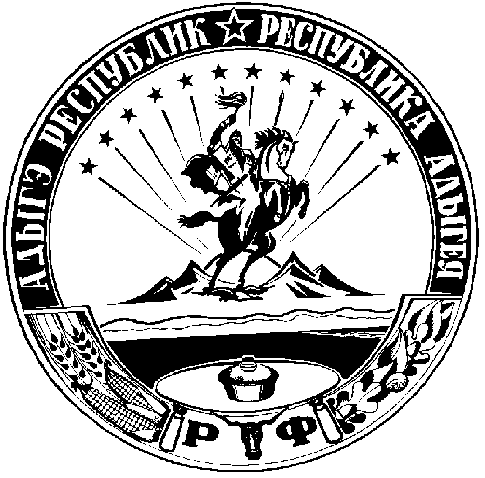 